Российская Федерация   ОБЩЕСТВО С ОГРАНИЧЕННОЙ ОТВЕТСТВЕННОСТЬЮ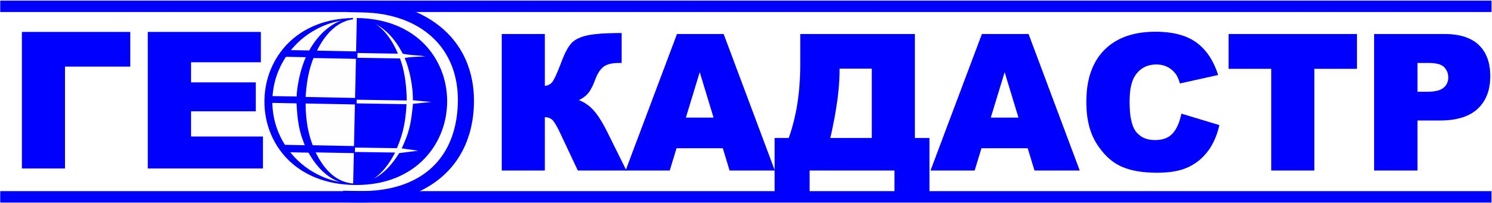 352570, Россия, Краснодарский край, пгт Мостовской,  ул. Горького, 137а   телефон/факс +7(861) 240-05-32,   e-mail: geokadastr23@gmail.com www.geokadastr23.ruГЕНЕРАЛЬНЫЙ ПЛАН ШЕДОКСКОГО СЕЛЬСКОГО ПОСЕЛЕНИЯ МОСТОВСКОГО РАЙОНА КРАСНОДАРСКОГО КРАЯТом IПОЛОЖЕНИЕ О ТЕРРИТОРИАЛЬНОМ ПЛАНИРОВАНИИЧасть 1Пояснительная записка(текстовые материалы)от 28.06.2013 №168 (в ред. от 06.03.2017 №136,от 24.02.2022 № 160)2022 годРоссийская Федерация   ОБЩЕСТВО С ОГРАНИЧЕННОЙ ОТВЕТСТВЕННОСТЬЮ352570, Россия, Краснодарский край, пгт Мостовской,  ул. Горького, 137а   телефон/факс +7(861) 240-05-32,   e-mail: geokadastr23@gmail.com www.geokadastr23.ruГЕНЕРАЛЬНЫЙ ПЛАН ШЕДОКСКОГО СЕЛЬСКОГО ПОСЕЛЕНИЯ МОСТОВСКОГО РАЙОНА КРАСНОДАРСКОГО КРАЯТом IПОЛОЖЕНИЕ О ТЕРРИТОРИАЛЬНОМ ПЛАНИРОВАНИИЧасть 1Пояснительная записка(текстовые материалы)от 28.06.2013 № 168 (в ред. от 06.03.2017 № 136,от 24.02.2022 № 160)2022 годСОСТАВ ПРОЕКТА:Генеральный планШедокского сельского поселенияПЕРЕЧЕНЬ ГРАФИЧЕСКИХ МАТЕРИАЛОВОглавление1.	Сведенияо видах, назначении и наименованияхпланируемых к размещению и планируемых к реконструкцииобъектов местногозначения сельского поселения, их местоположение,а также характеристики зонс особыми условиямииспользования территорий вслучае,если установлениетакихзон требуется в связи с размещением данныхобъектов	61.1 Объекты социально-бытового и культурного обслуживания	61.2	Объекты инженерной инфраструктуры	72. Параметры функциональных зон, а также сведения о планируемых для размещения в них объектах федерального значения, объектах регионального значения, объектах местного значения	122.1	Жилые зоны	122.1.1 Индивидуальной жилой застройки	122.1.2. Застройки малоэтажными жилыми домами (до 4 этажей включая мансардный)	132.2. Общественно-деловая зона	142.2.1. Многофункциональная общественно-деловая зона	142.2.2. Зона специализированной общественной застройки	152.3. Зона производственногоназначения и зоны инженерной и транспортной инфраструктуры	162.3.1. Производственная зона	162.3.2. Зона инженерной инфраструктуры	182.3.3. Зона транспортной инфраструктуры	182.4. Зона сельскохозяйственного назначения	202.4.1. Зона сельскохозяйственного использования	202.4.2. Зона сельскохозяйственных угодий	212.4.3. Производственная зона сельскохозяйственных предприятий	212.5. Зона озелененных территорий общего пользования (лесопарки, парки, сады, скверы, бульвары, городские леса)	222.6. Зона отдыха	222.7. Курортная зона	222.8. Зона лесов	232.9. Зона кладбищ	232.10. Зона озелененных территорий специального назначения	23Сведения о видах, назначении и наименованиях, планируемых к размещению и планируемых к реконструкции объектов местного значения сельского поселения, их местоположение, а также характеристики зон с особыми условиями использования территорий в случае, если установление таких зон требуется в связи с размещением данных объектов1.1 Объекты социально-бытового и культурного обслуживанияОбъекты инженерной инфраструктуры2. Параметры функциональных зон, а также сведения о планируемых для размещения в них объектах федерального значения, объектах регионального значения, объектах местного значенияЖилые зоныПлощадь на расчетный срок: 366.92 гаМаксимальная этажность застройки: 3 этажа2.1.1 Индивидуальной жилой застройкиПлощадь на расчетный срок: 364.16 га- существующая: 344.06 га- планируемая: 20.1 га       Максимальная этажность застройки: 3 этажаОбъекты местного значенияОбъекты регионального значенияОбъекты федерального значения2.1.2. Застройки малоэтажными жилыми домами (до 4 этажей включая мансардный)Площадь на расчетный срок: 2.76 га      Максимальная этажность застройки: 3 этажаОбъекты местного значенияОбъекты регионального значенияОбъекты федерального значения2.2. Общественно-деловая зонаПлощадь на расчетный срок: 11.17 га      Максимальная этажность застройки: 3 этажа2.2.1. Многофункциональная общественно-деловая зонаПлощадь на расчетный срок: 6.22 га- существующая: 2.36 га- планируемая: 3.86 га      Максимальная этажность застройки: 3 этажаОбъекты местного значенияИные объекты Объекты регионального значенияОбъекты федерального значения2.2.2. Зона специализированной общественной застройкиПлощадь на расчетный срок: 4.95га- существующая: 4.42 га- планируемая: 0.53 гаМаксимальная этажность застройки: 3 этажаОбъекты местного значенияОбъекты регионального значенияОбъекты федерального значения2.3. Зона производственного назначения и зоны инженерной и транспортной инфраструктурыПлощадь:927.91 гаМаксимальнаяэтажностьзастройки:22.3.1. Производственная зонаПлощадь: 847.48 га;- существующая: 252.31 га- планируемая: 595.17 гаМаксимальная этажность застройки: 2 этажаОбъекты местного значенияИные объекты Объекты регионального значенияОбъекты федерального значения2.3.2. Зона инженерной инфраструктурыПлощадь на расчетный срок: 1.07 га- существующая: 1.07 гаМаксимальная этажность застройки: 2 этажаОбъекты местного значенияОбъекты регионального значенияОбъекты федерального значения2.3.3. Зона транспортной инфраструктурыПлощадь на расчетный срок: – 80.43 га.- существующая: 15.55 га- планируемая: 2.91 га- под улицами: 61.97 гаМаксимальная этажность застройки: 2 этажаОбъекты местного значенияИные объекты Объекты регионального значенияОбъекты федерального значения2.4. Зона сельскохозяйственного назначенияПлощадь на расчетный срок: 3581.76 гаМаксимальная этажность застройки: 2 этажа2.4.1. Зона сельскохозяйственного использованияПлощадь на расчетный срок: 3514.99 гаОбъекты местного значенияОбъекты регионального значенияОбъекты федерального значения2.4.2. Зона сельскохозяйственных угодийПлощадь на расчетный срок: 62.97 га2.4.3. Производственная зона сельскохозяйственных предприятийПлощадь на расчетный срок: 3.8 гаМаксимальная этажность застройки: 2 этажаОбъекты местного значенияОбъекты регионального значенияОбъекты федерального значения2.5. Зона озелененных территорий общего пользования (лесопарки, парки, сады, скверы, бульвары, городские леса)Площадь на расчетный срок: 18.37 га- существующая: 17.51 га- планируемая: 0.86 гаОбъекты местного значения2.6.Зона отдыхаПлощадь на расчетный срок: 1.02 га.2.7. Курортная зонаПлощадь на расчетный срок: 15.58 гаИные объекты 2.8. Зона лесовПлощадь на расчетный срок: 3556.74 га.2.9. Зона кладбищПлощадь на расчетный срок: 7.93 га- существующая: 4.75 га- планируемая: 3.18 гаОбъекты местного значения2.10. Зона озелененных территорий специального назначенияПлощадь на расчетный срок: 24.39 га.       ДиректорА.Н. Куликов       Главный архитектор проектаС.А. Будков       Ведущий архитекторВ.А. ГавриловаТом I. Положение о территориальном планированииТом I. Положение о территориальном планированииТом 1.1.Пояснительная записка (текстовые материалы)Том 1.2.Графические материалы (карты)Том II. Материалы по обоснованию генерального планаТом II. Материалы по обоснованию генерального планаТом 2.1.Пояснительная записка (текстовые материалы)Том 2.2.Графические материалы (карты)Том III. Приложение.Сведения о границах населенных пунктов. Графическое описание местоположения границ, перечень координат характерных точек.Том III. Приложение.Сведения о границах населенных пунктов. Графическое описание местоположения границ, перечень координат характерных точек.Том I. Утверждаемая часть генерального плана.Часть 2. Графические материалы (карты) Том I. Утверждаемая часть генерального плана.Часть 2. Графические материалы (карты) Том I. Утверждаемая часть генерального плана.Часть 2. Графические материалы (карты) Том I. Утверждаемая часть генерального плана.Часть 2. Графические материалы (карты) Том I. Утверждаемая часть генерального плана.Часть 2. Графические материалы (карты) 1.Карта планируемого размещения объектов местного значенияДСП1:15 000ГП - 12.Карта функционального зонирования территории.ДСП1:15 000ГП - 23.Карта административно-территориальных границ, земель различных категорий.ДСП1:15 000ГП -3Том II. Материалы по обоснованию генерального планаЧасть 2. Графические материалы (карты)Том II. Материалы по обоснованию генерального планаЧасть 2. Графические материалы (карты)Том II. Материалы по обоснованию генерального планаЧасть 2. Графические материалы (карты)Том II. Материалы по обоснованию генерального планаЧасть 2. Графические материалы (карты)Том II. Материалы по обоснованию генерального планаЧасть 2. Графические материалы (карты)4.Карта границ зон с особыми условиями (ограничениями) использования территорииДСП1:15 000ГП - 45.Карта современного использования территории ДСП1:15 000ГП - 56.Фрагмент карты современного использования территории. ДСП1:5 000ГП–67Карта границ территорий, подверженных возникновению чрезвычайных ситуаций природного и техногенного характераДСП1:15 000 ГП – 78Фрагмент карты планируемого размещения объектов местного значения. ДСП1:5 000ГП – 8 9.Фрагмент карты функционального зонирования территории. ДСП1:5 000ГП – 9 10.Карта развития объектов транспортной инфраструктурыДСП1:15 000 ГП – 1011.Карта развития объектов инженерной инфраструктуры. Водоснабжение и водоотведениеДСП1:15 000ГП–1112.Карта развития объектов инженерной инфраструктуры. Электроснабжение и слаботочные сети.ДСП1:15 000ГП–1213.Карта развития объектов инженерной инфраструктуры. Газоснабжение и теплоснабжение.ДСП1:15 000ГП–13№ п/пНомер объекта на картеНаименование объектаКраткая характеристикаМестоположениеЗначение объектаВид функциональной зоны12345671. Объекты образования и науки1. Объекты образования и науки1. Объекты образования и науки1. Объекты образования и науки1. Объекты образования и науки1. Объекты образования и науки1. Объекты образования и науки1.1.1Детский садпланируемый к реконструкциис. Шедок, ул. Гагарина, 31-аместноеЗона специализированной общественной застройки2. Объекты культуры и искусства2. Объекты культуры и искусства2. Объекты культуры и искусства2. Объекты культуры и искусства2. Объекты культуры и искусства2. Объекты культуры и искусства2. Объекты культуры и искусства2.------3. Объекты физической культуры и массового спорта3. Объекты физической культуры и массового спорта3. Объекты физической культуры и массового спорта3. Объекты физической культуры и массового спорта3. Объекты физической культуры и массового спорта3. Объекты физической культуры и массового спорта3. Объекты физической культуры и массового спорта3.------4. Объекты здравоохранения4. Объекты здравоохранения4. Объекты здравоохранения4. Объекты здравоохранения4. Объекты здравоохранения4. Объекты здравоохранения4. Объекты здравоохранения4.------5.Оъекты отдыха и туризма5.Оъекты отдыха и туризма5.Оъекты отдыха и туризма5.Оъекты отдыха и туризма5.Оъекты отдыха и туризма5.Оъекты отдыха и туризма5.Оъекты отдыха и туризма5.5.1Санаторий "Белые скалы"(Санаторий «Кавказ»"Фонд "Лечебно-диагностический центр "Березки")планируемый к реконструкцииМостовский р-н, в 2500 м на северо-восток от с. ШедокиноеКурортная зона6. Прочие объекты обслуживания6. Прочие объекты обслуживания6. Прочие объекты обслуживания6. Прочие объекты обслуживания6. Прочие объекты обслуживания6. Прочие объекты обслуживания6. Прочие объекты обслуживания6.6.1Магазинпланируемыйс.ЗаречноеиноеМногофункциональная общественно-деловая зона7.6.2Магазинпланируемыйс. Шедок,ул. КуйбышеваиноеМногофункциональная общественно-деловая зона7. Общественные пространства7. Общественные пространства7. Общественные пространства7. Общественные пространства7. Общественные пространства7. Общественные пространства7. Общественные пространства8.7.1Скверпланируемыйс. Шедок, ул. Привокзальная, 41БместноеЗона озелененных территорий общего пользования-9.7.2Скверпланируемыйс. Шедок, ул. Ленина, 50местноеЗона озелененных территорий общего пользования-19. Объекты специального назначения19. Объекты специального назначения19. Объекты специального назначения19. Объекты специального назначения19. Объекты специального назначения19. Объекты специального назначения19. Объекты специального назначения10.19.1Объект размещения отходовпланируемый к ликвидации.с. ШедокместноеПроизводственная зона11.19.4Кладбищепланируемыйс. Шедок, ул. ЗаречнаяместноеЗона кладбищ№ п/пНомер объекта на картеНаименованиеЗначение объектаМестоположениеВид функциональной зоныЗоны с особыми условиями использования территорий12345678. Предприятия и объекты добывающей и перерабатывающей промышленности8. Предприятия и объекты добывающей и перерабатывающей промышленности8. Предприятия и объекты добывающей и перерабатывающей промышленности8. Предприятия и объекты добывающей и перерабатывающей промышленности8. Предприятия и объекты добывающей и перерабатывающей промышленности8. Предприятия и объекты добывающей и перерабатывающей промышленности8. Предприятия и объекты добывающей и перерабатывающей промышленности12.8.1Завод по добыче и переработке пищевой соли иноер-н Мостовский, восточнее с. ШедокПроизводственная зона-13.8.6Производственный объект, связанный с деревообработкойиноев границах АО "Псебай", Шедокское с/пос, секция № 20, часть контура № 71Производственная зона-14.8.8Предприятие добывающей промышленностииноеШедокское с/п, восточнее с. Шедок урочище Большая полянаПроизводственная зона-15.8.9Погрузо-разгрузочная площадка ООО "МостЩебень"иноеШедокское с/п, южнее с.ШедокПроизводственная зона-9. Предприятия и объекты сельского и лесного хозяйства, рыболовства и рыбоводства9. Предприятия и объекты сельского и лесного хозяйства, рыболовства и рыбоводства9. Предприятия и объекты сельского и лесного хозяйства, рыболовства и рыбоводства9. Предприятия и объекты сельского и лесного хозяйства, рыболовства и рыбоводства9. Предприятия и объекты сельского и лесного хозяйства, рыболовства и рыбоводства9. Предприятия и объекты сельского и лесного хозяйства, рыболовства и рыбоводства9. Предприятия и объекты сельского и лесного хозяйства, рыболовства и рыбоводства16.------10. Прочие объекты, связанные с производственной деятельностью10. Прочие объекты, связанные с производственной деятельностью10. Прочие объекты, связанные с производственной деятельностью10. Прочие объекты, связанные с производственной деятельностью10. Прочие объекты, связанные с производственной деятельностью10. Прочие объекты, связанные с производственной деятельностью10. Прочие объекты, связанные с производственной деятельностью17.10.1Объект, связанный с производственной деятельностьюиноер-н Мостовский, в границах АО "Псебай", Шедокское сельское поселение, секция № 1Производственная зона-18.10.2Объект, связанный с производственной деятельностьюиноев границах АО "Псебай" на территории Шедокского сельского поселения, участок № 3Производственная зона-19.10.3Объект, связанный с производственной деятельностьюиноев границах АО "Псебай", на территории Шедокского сельского поселения, участок №5Производственная зона-20.10.4Объект, связанный с производственной деятельностьюиноер-н Мостовский, Шедокское сельское поселение, урочище Большая полянаПроизводственная зона-21.10.5Объект, связанный с производственной деятельностьюиноес/п Шедокское, в границах АО "Псебай"Производственная зона-22.10.6Объект, связанный с производственной деятельностьюиноер-н Мостовский, с/п Шедокское, в границах горного отвода участка № 2 ШедокскогоПроизводственная зона-23.10.7Объект, связанный с производственной деятельностьюиноеШедокское с/п, в границах горного отвода участка №1 Шедокского месторожденияПроизводственная зона-24.10.8Объект, связанный с производственной деятельностьюиноес. Шедок, в границах АО "Псебай"Производственная зона-25.10.9Объект, связанный с производственной деятельностьюиноес. Шедок, в границах АО "Псебай"Производственная зона-26.10.12Производственный объект для добычи известнякаиноеШедокское с/пПроизводственная зона-27.10.15Производственный объект по добыче песка строительногоиноеШедокское с/п 4,5 км  к юго-западу от  ст.ШедокПроизводственная зона11. Объекты транспортной инфраструктуры11. Объекты транспортной инфраструктуры11. Объекты транспортной инфраструктуры11. Объекты транспортной инфраструктуры11. Объекты транспортной инфраструктуры11. Объекты транспортной инфраструктуры11. Объекты транспортной инфраструктуры28.11.1Саморегулируемое пересечение в одном уровнеместноес. ШедокЗона транспортной инфраструктуры-29.11.2Мостовое сооружениеместноес. ЗаречноеЗона транспортной инфраструктуры-30.11.3Остановочный пунктместноес. ШедокЗона транспортной инфраструктуры-31.11.4Автомобильная дорога местного значенияместноес.ЗаречноеЗона транспортной инфраструктурыПротяженность 0.47 км32.11.5Автомобильная дорога местного значения (к санаторию «Белые скалы»)планируемая к реконструкциис. ШедокЗона транспортной инфраструктурыПротяженность 3.0 км12. Объекты электроснабжения12. Объекты электроснабжения12. Объекты электроснабжения12. Объекты электроснабжения12. Объекты электроснабжения12. Объекты электроснабжения12. Объекты электроснабжения33.------13. Объекты газоснабжения13. Объекты газоснабжения13. Объекты газоснабжения13. Объекты газоснабжения13. Объекты газоснабжения13. Объекты газоснабжения13. Объекты газоснабжения34.13.1Пункт редуцирования газа (ПРГ)местноес. ЗаречноеЗона застройки индивидуальными жилыми домамиОхранная зона – 10 м35.13.2Газопровод распределительный высокого давленияместноеШедокское сельское поселение, (ул.Куйбышева, ул.Железнодорожная, ул. Привокзальная, ул. Известковая).-Протяженность 9.20 км36.13.3Газопровод распределительный высокого давления к санаторию «Белые скалы».иноес. Шедок14. Объекты теплоснабжения14. Объекты теплоснабжения14. Объекты теплоснабжения14. Объекты теплоснабжения14. Объекты теплоснабжения14. Объекты теплоснабжения14. Объекты теплоснабжения37.------15. Объекты водоснабжения15. Объекты водоснабжения15. Объекты водоснабжения15. Объекты водоснабжения15. Объекты водоснабжения15. Объекты водоснабжения15. Объекты водоснабжения38.15.1Водопроводместноес.Шедок ул. Куйбышева-Протяженность 6.08 км39.15.2Водопроводместноес.Шедок ул. Известковая-Протяженность 2.9 км40.15.3Водозаборные сооружения с.Шедокместноепланируемый к реконструкциис. ШедокЗона инженерной инфраструктуры16. Объекты водоотведения16. Объекты водоотведения16. Объекты водоотведения16. Объекты водоотведения16. Объекты водоотведения16. Объекты водоотведения16. Объекты водоотведения41.16.1Очистные сооружения (КОС)местноеК северо-востоку от с. ШедокЗона сельскохозяйственного использования-42.16.2Канализация напорнаяместноеШедокское сельское поселениеПротяженность 1.237 км17. Объекты связи17. Объекты связи17. Объекты связи17. Объекты связи17. Объекты связи17. Объекты связи17. Объекты связи43.------18. Объекты единой государственной системы предупреждения и ликвидации чрезвычайных ситуаций18. Объекты единой государственной системы предупреждения и ликвидации чрезвычайных ситуаций18. Объекты единой государственной системы предупреждения и ликвидации чрезвычайных ситуаций18. Объекты единой государственной системы предупреждения и ликвидации чрезвычайных ситуаций18. Объекты единой государственной системы предупреждения и ликвидации чрезвычайных ситуаций18. Объекты единой государственной системы предупреждения и ликвидации чрезвычайных ситуаций18. Объекты единой государственной системы предупреждения и ликвидации чрезвычайных ситуаций44.------20. Гидротехнические сооружения20. Гидротехнические сооружения20. Гидротехнические сооружения20. Гидротехнические сооружения20. Гидротехнические сооружения20. Гидротехнические сооружения20. Гидротехнические сооружения45.20.1Регуляционные и выправительные гидротехнические сооружения (левобережная и правобережная дамбы на р. Шедок)местноеШедокское сельское поселение-Протяженность 5.6 км46.20.2Регуляционные и выправительные гидротехнические сооружения (левобережная дамба на р.Малая Лаба (защита санатория Кавказ)иноеШедокское сельское поселение-Протяженность 1.5 км№ п/пНаименованиеКраткая характеристикаМестоположениеЗначениеСтатус123456------№ п/пНаименованиеКраткая характеристикаМестоположениеЗначениеСтатус123456------№ п/пНаименованиеКраткая характеристикаМестоположениеЗначениеСтатус123456------№ п/пНаименованиеКраткая характеристикаМестоположениеЗначениеСтатус123456------№ п/пНаименованиеКраткая характеристикаМестоположениеЗначениеСтатус123456------№ п/пНаименованиеКраткая характеристикаМестоположениеЗначениеСтатус123456------№ объектаНаименованиеКраткая характеристикаМестоположениеЗначениеСтатус123456№ п/пНаименованиеКраткая характеристикаМестоположениеЗначениеСтатус1234566.1Магазины-с. Шедок, ул. Куйбышеваиноепроект6.4Магазины-с. Заречноеиноепроект№ п/пНаименованиеКраткая характеристикаМестоположениеЗначениеСтатус123456№ п/пНаименованиеКраткая характеристикаМестоположениеЗначениеСтатус123456------№ п/пНаименованиеКраткая характеристикаМестоположениеЗначениеСтатус1234561.1Детский сад МДОУ №5 на 55 местс. Шедок, улица Гагарина, 31-аместногосущ. к реконструк№ п/пНаименованиеКраткая характеристикаМестоположениеЗначениеСтатус123456------№ п/пНаименованиеКраткая характеристикаМестоположениеЗначениеСтатус123456------№ п/пНаименованиеКраткая характеристикаМестоположениеЗначениеСтатус123456------№ п/пНаименованиеКраткая характеристикаМестоположениеЗначениеСтатус1234568.1Завод по добыче и переработке пищевой солир-н Мостовский, восточнее с. ШедокиноеПроект.8.6Производственный объект, связанный с деревообработкойв границах АО "Псебай", Шедокское с/пос, секция № 20, часть контура № 71иноеПроект.8.8Предприятие добывающей промышленностиШедокское с/п, восточнее с. Шедок урочище Большая полянаиноеПроект.8.9Погрузо-разгрузочная площадка ООО "МостЩебень"Шедокское с/п, южнее с.ШедокиноеПроект.10.1Объект, связанный с производственной деятельностьюр-н Мостовский, в границах АО "Псебай", Шедокское с/п, секция № 1иноеПроект.10.2Объект, связанный с производственной деятельностьюв границах АО "Псебай" на территории Шедокского с/п, участок № 3иноеПроект.10.3Объект, связанный с производственной деятельностьюв границах АО "Псебай", на территории Шедокского с/п, участок №5иноеПроект.10.4Объект, связанный с производственной деятельностьюШедокское с/п, урочище Большая полянаиноеПроект.10.5Объект, связанный с производственной деятельностью Шедокское с/п, в границах АО "Псебай"иноеПроект.10.6Объект, связанный с производственной деятельностью Шедокское с/п, в границах горного отвода участка № 2 ШедокскогоиноеПроект.10.7Объект, связанный с производственной деятельностьюШедокское с/п, в границах горного отвода участка №1 Шедокского месторожденияиноеПроект.10.8Объект, связанный с производственной деятельностьюс. Шедок, в границах АО "Псебай"иноеПроект.10.9Объект, связанный с производственной деятельностьюШедокское с/пиноеПроект.10.12Производственный объект для добычи известнякаШедокское с/пиноеПроект.10.15Производственный объект по добыче песка строительногоШедокское с/п 4,5 км  к юго-западу от  ст.ШедокиноеПроект.№ п/пНаименованиеКраткая характеристикаМестоположениеЗначениеСтатус123456------№ п/пНаименованиеКраткая характеристикаМестоположениеЗначениеСтатус123456------№ п/пНаименованиеКраткая характеристикаМестоположениеЗначениеСтатус123456------№ п/пНаименованиеКраткая характеристикаМестоположениеЗначениеСтатус123456------№ п/пНаименованиеКраткая характеристикаМестоположениеЗначениеСтатус123456------№ п/пНаименованиеКраткая характеристикаМестоположениеЗначениеСтатус12345611.1Саморегулируемое пересечение в одном уровнес. Шедокместноепроект11.2Мостовое сооружениес. Заречноеместноепроект11.3Остановочный пунктс. Шедокместноепроект11.4Автомобильная дорога местного значенияПротяженность 0.47 кмс.Заречноеместноепроект11.5Автомобильная дорога местного значения (к санаторию «Белые скалы»)Протяженность3.0 кмс. Шедокместноепроект13.1Пункт редуцирования газа (ПРГ)с. Заречноеместноепроект13.2Газопровод распределительный высокого давленияПротяженность9.20 кмШедокское сельское поселениеместноепроект15.1ВодопроводПротяженность 7.74 кмс.Шедок ул. Куйбышеваместноепроект15.2ВодопроводПротяженность 2.90 кмс.Шедок ул. Известковаяместноепроект15.3Водозаборные сооружения с.Шедокс. Шедокместноепроект№ п/пНаименованиеКраткая характеристикаМестоположениеЗначениеСтатус12345613.2Газопровод распределительный высокого давления к санаторию «Белые скалы».с. Шедокиноепроект№ п/пНаименованиеКраткая характеристикаМестоположениеЗначениеСтатус123456------№ п/пНаименованиеКраткая характеристикаМестоположениеЗначениеСтатус123456------№ п/пНаименованиеКраткая характеристикаМестоположениеЗначениеСтатус12345616.1Очистные сооружения (КОС)-К северо-востоку от с. Шедокместноепроект№ п/пНаименованиеКраткая характеристикаМестоположениеЗначениеСтатус123456------№ п/пНаименованиеКраткая характеристикаМестоположениеЗначениеСтатус123456------№ п/пНаименованиеКраткая характеристикаМестоположениеЗначениеСтатус123456------№ п/пНаименованиеКраткая характеристикаМестоположениеЗначениеСтатус123456------№ п/пНаименованиеКраткая характеристикаМестоположениеЗначениеСтатус123456------№ п/пНаименованиеКраткая характеристикаМестоположениеЗначениеСтатус1234567.1Скверс. Шедок, ул. Привокзальная, 41Бместноепроект7.2Скверс. Шедок, ул. Ленина, 50местноепроект№ п/пНаименованиеКраткая характеристикаМестоположениеЗначениеСтатус1234565.1Санаторий "Белые скалы"(Санаторий «Кавказ»"Фонд "Лечебно-диагностический центр "Березки")-Мостовский р-н, в 2500 м на северо-восток от с. Шедокиноесущ. к реконструкции№ п/пНаименованиеКраткая характеристикаМестоположениеЗначениеСтатус12345619.1Кладбищеплощадь 3.18 гас. Шедок, ул. Заречнаяместноепроект